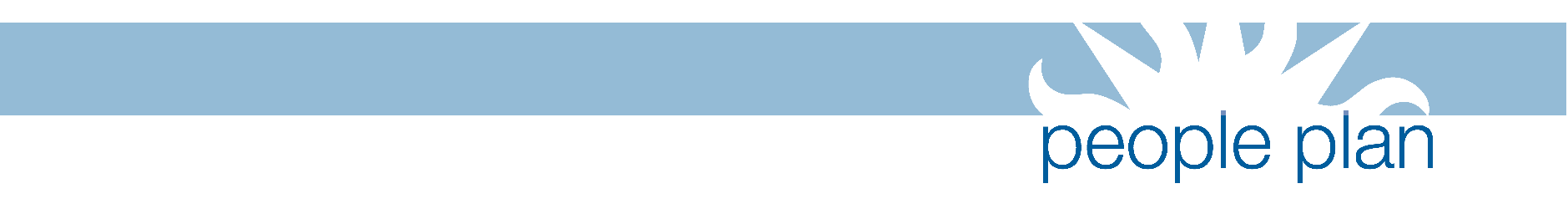 Supervision and Leadership Speaker Series 2017April 10, 2017	2:30 – 4:00 p.m. in Andy’s Place    AH 100Psychological Health and Safety – Legal Obligations and Practical Application         By Dr. Kelly Williams-Whitt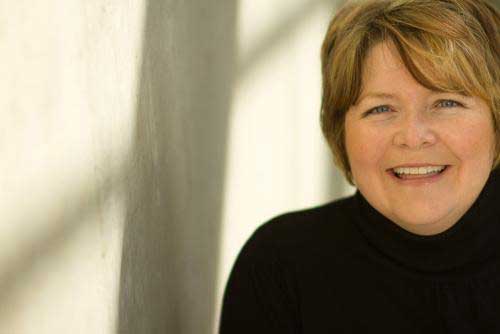 Anyone who has had a job instinctively knows that there is a connection between work, stress, and health.  In this particular case, science backs up our instincts.  The link between these factors is well supported in research from both health science and management disciplines.  The research also tells us there is a relationship between the psychosocial environment at work and job performance.  Although the law tends to move slowly, it is catching up to the science of work, stress and health.  There have been a number of significant legal developments in the past decade that are intended to encourage employers to pay attention to workplace factors that may contribute to the development of stress-related disorders.  In this presentation, you will learn about these recent legal developments in Canada, the new CSA standard for psychological health and safety, and 13 workplace factors that affect psychological health.  We will also discuss steps employers can take to ensure they are meeting their legal obligations and protecting the health of their workers.About the presenter:Dr. Kelly Williams-Whitt is an Associate Professor in the Faculty of Management on the Calgary campus, and has an active practice in workplace conflict resolution as a Labour Mediator and Arbitrator.  She is a former registered nurse, with an MBA and a PhD in human resources management and labour relations. Kelly has an extensive background in occupational health and safety and a strong interest in this area as a researcher and educator.  Her work is published in peer-reviewed scientific journals and she has authored numerous books and book chapters on work disability and labour and employment law.  Dr. Williams-Whitt holds an appointment with the Federal Mediation and Conciliation Service (Labour Program) as an adjudicator for cases falling under Part III of the Canada Labour Code. She sits on the editorial board of the Journal of Occupational Rehabilitation, and is a member of the Board of Directors of the Canadian Institute for the Relief of Pain and Disability.  Please RSVP for the April session by Wednesday, April 5 to Human Resources at human.resources@uleth.ca           For more information call Human Resources at 329-2274